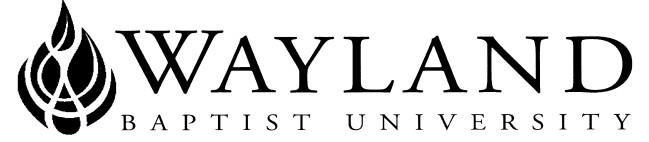 SCHOOL OF BEHAVIORAL & SOCIAL SCIENCESWinter 2017Wayland Mission Statement:  Wayland Baptist University exists to educate students in an academically challenging, learning-focused, and distinctively Christian environment for professional success, and service to God and humankind.COURSE NUMBER & TITLE:		PSYC 4320 Physiological PsychologyINSTRUCTOR:				Mee-Gaik Lim, Ph. DEMAIL:  					mee-gaik.lim@wayland.wbu.eduPHONE:					830-312-7173 (O)830-620-7142 (H)OFFICE HOURS:				Monday-Thursday 9:00-3:00pmTERM DATES: 				Nov 13-Feb 17Catalog Description: Ideas about how the nervous system produces psychological phenomena such as hunger, addiction, memory, language, and mental disorders.  Prerequisite: PSYC 1301 or consent of instructorRequired Textbook(s) and/or Required Material(s): Discovering Behavioral Neuroscience (3rd ed) 2016 Laura Freberg. ISBN: 978-1-305-08870-2Course Outcome Competencies: Upon completion of this course, students will be able to:Understand basic anatomy of the nervous systemUnderstand basic physiology and pharmacology of nervous systemApply these basic principles to understand the biological basis of psychological phenomenaDevelop a critical understanding of how mental illness can relate to the function and dysfunctions of the nervous systemCritically think about the mind-body relationshipAttendance Requirements: Students are expected to submit class assignments with punctuality and are expected to check the online class weekly and complete weekly assignments. They include weekly reading assignments and complete all online assignments. I will be viewing the discussion area regularly and will post responses to you each week. Students are to respond to three of these activities each week. Be sure to POST YOUR RESPONSES BY NOON OF EACH FRIDAY.Virtual CampusStudents are expected to participate in all required instructional activities in their courses. Online courses are no different in this regard; however, participation must be defined in a different manner. Student “attendance” in an online course is defined as active participation in the course as described in the course syllabus. Instructors in online courses are responsible for providing students with clear instructions for how they are required to participate in the course. Additionally, instructors are responsible for incorporating specific instructional activities within their course and will, at a minimum, have weekly mechanisms for documenting student participation. These mechanisms may include, but are not limited to, participating in a weekly discussion board, submitting/completing assignments in Blackboard, or communicating with the instructor. Students aware of necessary absences must inform the professor with as much advance notice as possible in order to make appropriate arrangements. Any student absent 25 percent or more of the online course, i.e., non-participatory during 3 or more weeks of an 11 week term, may receive an F for that course. Instructors may also file a Report of Unsatisfactory Progress for students with excessive non-participation. Any student who has not actively participated in an online class prior to the census date for any given term is considered a “no-show” and will be administratively withdrawn from the class without record. To be counted as actively participating, it is not sufficient to log in and view the course. The student must be submitting work as described in the course syllabus. Additional attendance and participation policies for each course, as defined by the instructor in the course syllabus, are considered a part of the university’s attendance policy.Statement on Plagiarism and Academic Dishonesty: Wayland Baptist University observes a zero tolerance policy regarding academic dishonesty. Per university policy as described in the academic catalog, all cases of academic dishonesty will be reported and second offenses will result in suspension from the university.Disability Statement: In compliance with the Americans with Disabilities Act of 1990 (ADA), it is the policy of Wayland Baptist University that no otherwise qualified person with a disability be excluded from participation in, be denied the benefits of, or be subject to discrimination under any educational program or activity in the university.  The Coordinator of Counseling Services serves as the coordinator of students with a disability and should be contacted concerning accommodation requests at (806) 291- 3765.  Documentation of a disability must accompany any request for accommodations.Course RequirementsStudents will complete weekly online discussion assignments. There will be two discussion assignments to complete each week.Complete regularly scheduled open-book examinations (submit the completed exam in the Assignment section).Power Point or Prezi Presentation (100 pts)Select a topic of interest from the list below. Put together a power point presentation that will help educate a community group or non-profit organization or a group of high school students about the selected topic. Ensure that there are at least 20 slides in the presentation. Remember to give credit to sources used. (Note: You are not required to present the ppt to any group unless you want to do so)Topic List:Building blocks to nurture children’s learningCreating a sexually healthy societyEffective ways to cope with stressHealthy ways to strengthen motivation in children and teensThe impact of environment on learningTopic of choiceNote: Students will receive 7 pts for their initial response and 3 pts for responding to another student (10 pts).  Students can accumulate a total of 30 pts each week.Course Requirements and Grading Criteria: Weekly online discussion 			  80 ptsExam I						100 pts 
Exam II 					100 pts Power Point Presentation 			100 ptsTotal						380 ptsThe University has a standard grade scale:A = 90-100, B = 80-89, C = 70-79, D = 60-69, F= below 60, W = Withdrawal, WP = withdrew passing, WF = withdrew failing, I = incomplete. An incomplete may be given within the last two weeks of a long term or within the last two days of a microterm to a student who is passing, but has not completed a term paper, examination, or other required work for reasons beyond the student’s control. A grade of “incomplete” is changed if the work required is completed prior to the last day of the next long (10 to 15 weeks) term, unless the instructor designates an earlier date for completion.  If the work is not completed by the appropriate date, the I is converted to an F.Student grade appeals:Students shall have protection through orderly procedures against prejudices or capricious academic evaluation. A student who believes that he or she has not been held to realistic academic standards, just evaluation procedures, or appropriate grading, may appeal the final grade given in the course by using the student grade appeal process described in the Academic Catalog. Appeals may not be made for advanced placement examinations or course bypass examinations. Appeals limited to the final course grade, which may be upheld, raised, or lowered at any stage of the appeal process. Any recommendation to lower a course grade must be submitted through the Executive Vice President/Provost to the Faculty Assembly Grade Appeals Committee for review and approval. The Faculty Assembly Grade Appeals Committee may instruct that the course grade be upheld, raised, or lowered to a more proper evaluation. Tentative Schedule: Course Outline WeekTopics Assignments Due1 Nov 13-19Ch 2 Functional Neuroanatonomy and the Evolution of the Nervous System2 Nov 20-26Thanksgiving Break3 Nov 27-Dec 3Ch 5 Genetics and the Development of the Human Brian4 Dec 4-10Ch 9 Homeostasis and Motivation5 Dec 11-17Exam IExam I6 Dec 18-31Holiday Break7 Jan 1-7Ch 6 Vision.
Ch 7 Nonvisual Sensation and Perception.8 Jan 8-14Ch 10 Sexual BehaviorCh 11 Sleep and Waking9 Jan 15-21Ch 12 Learning and MemoryCh 13 Hemispheric Assymetry, Language, and Intelligence10 Jan 22-28Exam IIExam II11 Jan 29-Feb 4Ch 14 Emotion, Reward, Aggression, and StressCh 16 Psychopathology12 Feb 5-11Power Point Assignment
Power Point Assignment13 Feb 12Personal Reflections